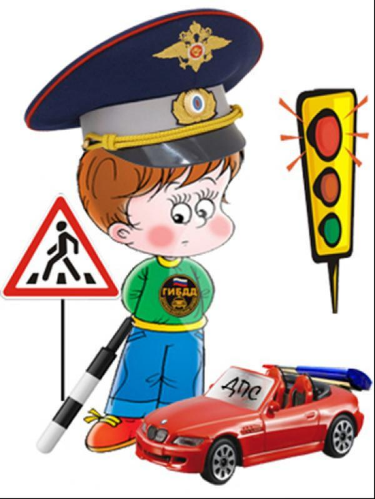   №                п.п.   Название мероприятия      ДатаклассОтветственные1Минутка безопасности дорожного движения (на последнем уроке напомнить детям о соблюдении правил поведения по маршрутам дом-школа-дом) ежедневно1доп-    10Класные руководители2Единый урок по безопасности дорожного движения «Дорога и мы»24 сентября5-10Балин Е.В.3Оформление стенда «Зебра»25 сентября1доп.-10Озерова Е.Е.4 Игровая программа по правилам дорожного движения                                                                                                                                                                                                                                                                                          26 сентября1доп.-4Классные руководители 5Тематические классные часы «Дорога безопасности» (1-10 кл)26 сентября1доп.-10Воспитатели6«Азбука безопасности»(Безопасный путь в школу, безопасность дома, безопасность в общественных местах…) 24 сентября4Коробкина М.В.7Игровая программа «Красный, Желтый, Зелёный»24 сентября1-4Морозова Т.В.8Викторина «Знай правила движения как таблицу умножения»26 сентября9-10Белова Е.А.Балин Е.В.9Просмотр мультфильмов «Как вести себя на улице», «Дорожная безопасность»25 сентября2Журикова В.А.10Развлекательно-познавательная игра «Знай правила безопасности»23 сентября8Корнева И.Н.11Беседа «Правила безопасного поведения»27 сентября3Хыдыров И.С.12Занятие «Уважайте правила дорожного движения»28 сентября5-6-7Корякова Е.Н.13Пешеходные экскурсии с детьми в группе продленного дня на улично-дорожной сети вблизи образовательного учреждения. (1-4 кл)В течение недели1доп-    10воспитатели